Уведомление о проведении публичных консультаций посредством сбора замечаний и предложений организаций и граждан в рамках анализа проекта нормативного правового акта на предмет его влияния на конкуренциюАнкетаучастника публичных консультаций, проводимых посредством сбора замечаний и предложений организаций и граждан в рамках анализа проекта нормативного правового акта на предмет его влияния на конкуренциюОбщие сведения об участнике публичных консультаций2. Общие сведения о проекте нормативного правового актаОбоснованиенеобходимости реализации предлагаемых решений посредством принятия нормативного правового акта, в том числе их влияния на конкуренцию ПРОЕКТП О С Т А Н О В Л Е Н И ЕАДМИНИСТРАЦИИ ВЕЙДЕЛЕВСКОГО РАЙОНАБЕЛГОРОДСКОЙ ОБЛАСТИп. Вейделевка          «___»   __________  2023 г.                                                        №____Об утверждении административного регламента предоставления муниципальной услуги «Внесение в реестр парковочных разрешений записи о парковочном разрешении, сведений об изменении записи, о продлении действия парковочного разрешения и об аннулировании записи о парковочном разрешении» В целях реализации постановления Правительства Российской Федерации  от 24 марта 2022 года № 454 «Об особенностях организации предоставления государственных услуг, а также разработки и принятия административных регламентов предоставления государственных услуг в 2022 году», постановления администрации Вейделевского  района от 15.12.2022 г. № 314 «Об особенностях организации предоставления муниципальных услуг в 2022 году», на основании Устава муниципального района «Вейделевский район» Белгородской области, п о с т а н о в л я ю:Утвердить административный регламент предоставления муниципальной услуги «Внесение в реестр парковочных разрешений записи о парковочном разрешении, сведений об изменении записи, о продлении действия парковочного разрешения и об аннулировании записи о парковочном разрешении» (прилагается).          2. Заместителю начальника управления по организационно-контрольной и кадровой работе администрации района – начальнику организационно-контрольного отдела Гончаренко О.Н. обеспечить опубликование настоящего постановления в печатном средстве массовой информации муниципального района «Вейделевский район» Белгородской области «Информационный бюллетень Вейделевского района».          3. Начальнику отдела делопроизводства, писем и по связям с общественностью и СМИ администрации Вейделевского района Авериной Н.В. обеспечить размещение настоящего постановления на официальном сайте администрации Вейделевского района Белгородской области.        4. Настоящее постановление вступает в силу со дня его официального опубликования.        5. Контроль за исполнением настоящего постановления оставляю за собой.Глава администрацииВейделевского района                                                                         А.Алексеев                                                                      Утвержден:к постановлением администрации                                                                Вейделевского района«____»___________ 2023 г. № _____Административный регламентпредоставления муниципальной услуги «Внесение в реестрпарковочных разрешений записи о парковочном разрешении,сведений об изменении записи, о продлении действияпарковочного разрешения и об аннулировании записи 
о парковочном разрешении»Общие положенияПредмет регулирования административного регламента1.1.1. Настоящий Административный регламент предоставления муниципальной услуги «Внесение в реестр парковочных разрешений записи 
о парковочном разрешении, сведений об изменении записи, о продлении действия парковочного разрешения и об аннулировании записи о парковочном разрешении» (далее – Регламент) устанавливает порядок предоставления муниципальной услуги и стандарт ее предоставления. Круг заявителей1.2.1. В качестве заявителей могут выступать физические лица, зарегистрированные по месту жительства или месту пребывания на территории муниципального района «Вейделевский район» Белгородской области (далее – Заявитель).1.2.2. Интересы заявителей, указанных в пункте 1.2.1 раздела 1 настоящего Регламента, могут представлять лица, обладающие соответствующими полномочиями (далее – Представитель).1.3. Требование предоставления заявителю муниципальной услуги в соответствии с вариантом предоставления муниципальной услуги, соответствующим признакам заявителя, определенным в результате анкетирования, проводимого органом, предоставляющим муниципальную услугу (далее - профилирование), а также результата, за предоставлением которого обратился заявитель1.3.1. Муниципальная услуга должна быть предоставлена Заявителю 
в соответствии с вариантом предоставления муниципальной услуги (далее – вариант). 1.3.2. Вариант, в соответствии с которым заявителю будет предоставлена муниципальная услуга, определяется в соответствии с настоящим Регламентом, исходя из признаков заявителя, а также из результата предоставления муниципальной услуги, за предоставлением которой обратился заявитель.1.3.3. Орган, предоставляющий муниципальную услугу, в лице отдела архитектуры и градостроительства администрации Вейделевского района,  проводит анкетирование по результатам которого определяется: соответствие лица, обратившегося за оказанием муниципальной услуги, признакам заявителя 
и варианта предоставления муниципальной услуги. Анкета должна содержать перечень вопросов и ответов, необходимых для однозначного определения варианта предоставления муниципальной услуги. Число вопросов, задаваемых 
в ходе профилирования, должно быть минимально необходимым. По итогам профилирования заявителю должна быть предоставлена исчерпывающая информация о порядке предоставления муниципальной услуги в его индивидуальном случае.Стандарт предоставления муниципальной услуги2.1. Наименование муниципальной услуги2.1.1. Муниципальная услуга «Внесение в реестр парковочных разрешений записи о парковочном разрешении, сведений об изменении записи, о продлении действия парковочного разрешения и об аннулировании записи 
о парковочном разрешении» (далее – Услуга).2.2. Наименование органа, предоставляющего Услугу2.2.1. Полномочия по предоставлению Услуги осуществляются администрацией Вейделевского района в лице отдела архитектуры и градостроительства администрации Вейделевского района.2.2.2. В предоставлении Услуги многофункциональные центры предоставления государственных и муниципальных услуг участие 
не принимают.2.3. Результат предоставления Услуги2.3.1. Результатом предоставления Услуги являются: - внесение сведений в соответствующий реестр парковочных разрешений (многодетных семей/ участников ВОВ, бывших несовершеннолетних узников концлагерей, гетто и других мест принудительного содержания, созданных фашистами и их союзниками в период Второй мировой войны/ резидентов) – записи о парковочном разрешении (мотивированный отказ в предоставлении муниципальной услуги);- внесение сведений в соответствующий реестр парковочных разрешений (многодетных семей/ участников ВОВ, бывших несовершеннолетних узников концлагерей, гетто и других мест принудительного содержания, созданных фашистами и их союзниками в период Второй мировой войны/ резидентов) записи об изменении записи в парковочном разрешении;- внесение сведений в соответствующий реестр парковочных разрешений (многодетных семей/ участников ВОВ, бывших несовершеннолетних узников концлагерей, гетто и других мест принудительного содержания, созданных фашистами и их союзниками в период Второй мировой войны/ резидентов) записи об аннулировании записи о парковочном разрешении.- исправление (отказ в исправлении) допущенных опечаток и ошибок 
в выданных в результате предоставления муниципальной услуги документах.2.3.2. Решение о предоставлении Услуги оформляется по форме согласно Приложению 2 к настоящему Регламенту.2.3.3. Решение об отказе в предоставлении Услуги оформляется по форме, согласно Приложению 3 к настоящему Регламенту.2.3.4. Реестровая запись о результате предоставления Услуги содержит следующие сведения:1) регистрационный номер разрешения, который присваивается 
в соответствии с порядковым номером внесения в Реестр (в случае исключения из Реестра данный регистрационный номер в дальнейшем не используется);2) фамилия, имя, отчество Заявителя;3) телефон, адрес электронной почты;4) сведения о марке и государственном регистрационном знаке транспортного средства, в отношении которого действует парковочное разрешение многодетной семьи;5) дата внесения записи о парковочном разрешении;6) дата внесения сведений об аннулировании парковочного разрешения;7) сведения, подтверждающих регистрацию в системе индивидуального (персонифицированного) учета (далее – СНИЛС);8) территориальная подзона парковки, на территории которой действует парковочное разрешение (для резидентов);9) дата внесения платы за пользование парковочными местами платных городских парковок (для резидентов);10) дата внесения сведений об изменении записи в парковочном разрешении;11) дата внесения сведений об аннулировании парковочного разрешения;12) срок действия парковочного разрешения.2.3.5. Факт получения заявителем результата предоставления муниципальной услуги фиксируется на бумажном носителе в журнале принятых заявлений, а также на электронном носителе через платформу государственных сервисов. 2.3.6. Результат оказания муниципальной услуги можно получить 
на бумажном носителе и в электронном виде в реестре парковочных разрешений собственников транспортных средств.2.4. Срок предоставления Услуги2.4.1. Максимальный срок предоставления муниципальной услуги исчисляется со дня регистрации заявления и документов, необходимых 
для предоставления муниципальной услуги, и составляет:а)   в администрации Вейделевского района  – 7 (семь) рабочих дней;б) через Единый портал государственных и муниципальных услуг 
(далее – ЕПГУ) – 7 (семь) рабочих дней.2.5. Правовые основания предоставления Услуги2.5.1. Перечень нормативных правовых актов, регулирующих предоставление Услуги (с указанием их реквизитов и источников официального опубликования), информация о порядке досудебного (внесудебного) обжалования решений и действий (бездействия) администрации Вейделевского района  , а также его должностных лиц подлежит обязательному размещению: на Интернет-сайте администрации Вейделевского района (https://vejdelevskij-r31.gosweb.gosuslugi.ru/), ЕПГУ. 2.5.2. Отдел архитектуры и градостроительства администрации  Вейделевского района обеспечивает размещение и актуализацию перечня нормативных правовых актов, регулирующих предоставление Услуги, информации о порядке досудебного (внесудебного) обжалования решений и действий (бездействия) отдела архитектуры и градостроительства администрации  Вейделевского района, а также его должностных лиц на официальных сайтах уполномоченных органов, на ЕПГУ.  Исчерпывающий перечень документов, необходимых для предоставления Услуги2.6.1. Для получения Услуги Заявитель представляет в администрацию Вейделевского района:- заявление о предоставлении Услуги по форме согласно Приложению                   № 1 к настоящему Регламенту;- документ, удостоверяющий личность заявителя (паспорт гражданина Российской Федерации с отметкой о регистрации по месту жительства);- документы, удостоверяющие личность представителя заявителя 
и подтверждающие полномочия представителя заявителя, в случае обращения представителя заявителя;- сведения, подтверждающие принадлежность транспортного средства заявителю (паспорт транспортного средства/выписка из электронного паспорта транспортного средства либо свидетельство о регистрации транспортного средства);- договор аренды транспортного средства с последующим выкупом (договор лизинга), находящегося во владении или пользовании одного 
из родителей (усыновителей) в многодетной семье;- справка об учебе в профессиональной образовательной организации либо в образовательной организации высшего образования ребенка (детей) старше 18 лет (для многодетных семей);- правоустанавливающие документы, подтверждающие право собственности либо право пользования жилым помещением: свидетельство 
о праве собственности на недвижимое имущество, либо договор социального найма жилого помещения, или договор найма служебного жилого помещения (для резидентов);- документы, подтверждающие основания для аннулирования записи 
о парковочном разрешении/внесения изменений в запись о парковочном разрешении;- документ, подтверждающий факт оплаты за предоставление муниципальной услуги (чек об оплате) для резидентов. Заявление о предоставлении Услуги подается по выбору заявителя следующими способами:- лично (или через представителя, полномочия которого оформлены                     в установленном законодательством Российской Федерации порядке) 
в администрации Вейделевского района;- в письменном виде по почте с приложением копий документов, заверенных в установленном законом порядке (нотариально);- в электронной форме через ЕПГУ.2.6.2. Документы, необходимые для предоставления Услуги, которые подлежат представлению в рамках межведомственного информационного взаимодействия: 2.6.2.1. Для многодетной семьи:- сведения, подтверждающие регистрацию заявителя по месту жительства или месту пребывания на территории Вейделевского района;- СНИЛС;- сведения о государственной регистрации актов гражданского состояния;- удостоверение многодетной семьи, с указанием срока действия удостоверения.Заявитель вправе предоставить указанные документы самостоятельно                          (в этом случае заявителем предоставляется паспорт гражданина Российской Федерации  с отметкой о регистрации по месту жительства на территории Вейделевского района, СНИЛС, удостоверение многодетной семьи, свидетельство о регистрации брака).Непредставление заявителем указанных документов не является основанием для отказа заявителю в предоставлении муниципальной услуги.2.6.2.2. Для участников ВОВ, бывших несовершеннолетних узников концлагерей, гетто и других мест принудительного содержания, созданных фашистами и их союзниками в период Второй мировой войны:- сведения, подтверждающие регистрацию заявителя по месту жительства или месту пребывания на территории Вейделевского района; - СНИЛС;- сведения о статусе участника ВОВ, бывшего несовершеннолетнего узника концлагерей, гетто и других мест принудительного содержания, созданных фашистами и их союзниками в период Второй мировой войны.Заявитель вправе предоставить указанные документы самостоятельно                        (в этом случае заявителем предоставляется паспорт гражданина Российской Федерации  с отметкой о регистрации по месту жительства на территории                     Вейделевского района/свидетельство о регистрации по месту пребывания                                   на Вейделевского района, СНИЛС, удостоверение участника ВОВ, бывшего несовершеннолетнего узника концлагерей, гетто и других мест принудительного содержания, созданных фашистами и их союзниками 
в период Второй мировой войны). Непредставление заявителем указанных документов не является основанием для отказа заявителю в предоставлении муниципальной услуги.2.6.2.3. Для резидентов:- СНИЛС.Заявитель вправе предоставить указанные документы самостоятельно.Непредставление заявителем указанных документов не является основанием для отказа заявителю в предоставлении муниципальной услуги.Заявитель вправе представить по собственной инициативе документы, указанные в пункте 2.6.2 настоящего раздела Регламента.2.6.4. Периодичность представления документов для получения муниципальной услуги.2.6.4.1. Документы для получения муниципальной услуги представляются единожды.2.6.5. Требования к предоставлению документов, необходимых 
для оказания Услуги:- представленные заявителем документы имеют юридическую силу 
на момент обращения за услугой; - представленные заявителем документы не должны содержать подчистки и исправления текста; - полное заполнение полей в форме заявления, в том числе 
в интерактивной форме заявления на ЕПГУ; - текст заявления должен быть написан на русском языке синими 
или черными чернилами, хорошо читаем и разборчивым, фамилия, имя                                  и отчество заявителя написаны полностью, все обязательные реквизиты                                  в заявлении должны быть заполнены;- не допускается использование сокращений и аббревиатур, а также подчисток, приписок, зачеркнутых слов и иных неоговоренных исправлений, не заверенных подписью заявителя;- в документе, подтверждающем полномочия представителя                          заявителя отсутствуют повреждения, что позволяет в полном объеме использовать информацию и сведения, прочитать текст и распознать реквизиты документа.Исчерпывающий перечень оснований для отказа в приеме документов, необходимых для предоставления Услуги2.7.1. Основаниями для отказа в приеме документов, необходимых
для предоставления Услуги, являются:- заявление о предоставлении услуги подано в орган государственной власти, орган местного самоуправления или организацию, в полномочия которых не входит предоставление услуги;- заявителем представлен неполный комплект документов, необходимых для предоставления муниципальной услуги, установленный подпунктом 2.6.1 пункта 2.6 раздела 2 настоящего Регламента;- представленные заявителем документы утратили силу на момент обращения за услугой; - представленные заявителем документы содержат подчистки                                         и исправления текста, не заверенные в порядке, установленном законодательством Российской Федерации; - документы содержат повреждения, наличие которых не позволяет                                в полном объеме использовать информацию и сведения, содержащиеся                                   в документах для предоставления услуги; - неполное заполнение полей в форме заявления, в том числе                                                в интерактивной форме заявления на ЕПГУ; - в документе, подтверждающем полномочия представителя                           заявителя имеются повреждения, что не позволяет в полном объеме использовать информацию и сведения, прочитать текст и распознать реквизиты документа.2.7.2. Письменное решение об отказе в приеме документов, необходимых
для предоставления Услуги, оформляется по требованию заявителя, подписывается уполномоченным должностным лицом (работником) и выдается (направляется) заявителю с указанием причин отказа в срок не позднее 2 (двух) рабочих дней с даты  получения от заявителя документов.2.7.3. В случае подачи запроса в электронной форме с использованием ЕПГУ решение об отказе в приеме документов. необходимых 
для предоставления Услуги, подписывается уполномоченным должностным лицом (работником) с использованием электронной подписи и направляется 
в «личный кабинет» заявителя на ЕПГУ не позднее 2 (двух) рабочих дней 
с даты регистрации запроса.Исчерпывающий перечень оснований для приостановления
предоставления Услуги или отказа в предоставлении Услуги2.8.1. Основания для приостановления предоставления муниципальной услуги не предусмотрены.2.9. Исчерпывающий перечень оснований для отказа в предоставлении Услуги2.9.1. Основаниями для отказа в предоставлении Услуги являются:- сведения в правоустанавливающих документах на транспортное средство, указанные в запросе, не подтверждены данными, полученными 
в результате электронного межведомственного взаимодействия;- в запросе содержатся сведения о транспортном средстве, на которое ранее было выдано парковочное разрешение;- документы (сведения), представленные заявителем, противоречат документам (сведениям), полученным в рамках межведомственного взаимодействия;- отсутствие сведений о факте оплаты за предоставление муниципальной услуги (для резидентов).2.9.2. Решение об отказе в предоставлении Услуги подписывается уполномоченным должностным лицом отдела архитектуры и градостроительства администрации Вейделевского район и выдается (направляется) заявителю с указанием причин отказа не позднее 3 (трех) рабочих дней с момента принятия решения об отказе в предоставлении Услуги.  2.9.3. Решение об отказе в предоставлении Услуги по запросу, поданному
в электронной форме с использованием ЕПГУ, с указанием причин отказа подписывается уполномоченным должностным лицом М с использованием электронной подписи и направляется в «личный кабинет» заявителя на ЕПГУ не позднее 3 (трех) рабочих дней с момента принятия решения об отказе 
в предоставлении Услуги.2.10. Размер платы, взимаемой с заявителя 
при предоставлении Услуги, и способы ее взимания2.10.1. Предоставление Услуги заявителю, осуществляется бесплатно. 2.11. Максимальный срок ожидания в очереди при подачезапроса о предоставлении Услуги и при получениирезультата предоставления Услуги2.11.1. Срок ожидания в очереди при подаче запроса о предоставлении муниципальной услуги и при получении результата предоставления таких услуг не должен превышать 15 минут.2.12. Срок регистрации запроса заявителя о предоставлении Услуги2.12.1. При личном обращении заявителя в администрацию Вейделевского района с запросом о предоставлении Услуги должностным лицом, ответственным за приём документов,  проводится:- проверка документов, указанных в подпунктах 2.6.1, 2.6.2 пункта 2.6 раздела 2 настоящего Регламента, составляет 15 минут;- регистрация запроса в администрацию Вейделевского района составляет 15 минут. 2.12.2. Регистрация запроса, направленного заявителем лицом по почте
или в форме электронного документа, осуществляется в день его поступления
в администрацию Вейделевского района. В случае поступления запроса в администрацию Вейделевского района в выходной или праздничный день регистрация запроса осуществляется в первый, следующий за ним, рабочий день. 2.13. Требования к помещениям, в которых предоставляется Услуга2.13.1. Места, предназначенные для ознакомления заявителей
с информационными материалами, оборудуются информационными стендами.2.13.2. Места ожидания для представления или получения документов должны быть оборудованы стульями, скамьями.2.13.3. Места для заполнения заявления оборудуются стульями, столами (стойками) и обеспечиваются канцелярскими принадлежностями.2.13.4. Помещения для приема заявителей:- должны быть оборудованы информационными табличками (вывесками)
с указанием номера кабинета, должности, фамилии, имени, отчества должностного лица, режима работы;- должны быть оборудованы носителями информации, необходимыми
для обеспечения беспрепятственного доступа инвалидов к получению Услуги,
с учетом ограничений их жизнедеятельности;- должны быть доступны для инвалидов в соответствии 
с законодательством Российской Федерации о социальной защите инвалидов.- здание, в котором находится администрация Вейделевского района расположено с учетом пешеходной доступности (не более 10 минут пешком) для заявителей от остановок общественного транспорта;2.13.5. Для лиц с ограниченными возможностями здоровья (включая                       лиц, использующих кресла-коляски и собак-проводников) должны обеспечиваться:- возможность беспрепятственного входа в объекты и выхода из них;- возможность самостоятельного передвижения по территории объекта                       в целях доступа к месту предоставления услуги, в том числе 
с помощью работников объекта, предоставляющих услуги, ассистивных 
и вспомогательных технологий, а также сменного кресла-коляски;- возможность посадки в транспортное средство и высадки из него перед входом в объект, в том числе с использованием кресла-коляски
и, при необходимости, с помощью работников объекта;- сопровождение инвалидов, имеющих стойкие нарушения функции зрения и самостоятельного передвижения по территории объекта;- содействие инвалиду при входе в объект и выходе из него, информирование инвалида о доступных маршрутах общественного                    транспорта;- надлежащее размещение носителей информации, необходимой
 для обеспечения беспрепятственного доступа инвалидов к объектам 
и услугам, с учетом ограничений их жизнедеятельности, в том числе дублирование необходимой для получения услуги звуковой и зрительной информации, а также надписей, знаков и иной текстовой и графической информации знаками, выполненными рельефно-точечным шрифтом Брайля 
и на контрастном фоне;- возможность допуска в помещение собаки-проводника при наличии документа, подтверждающего ее специальное обучение и выдаваемого 
по форме и в порядке, определенным законодательством Российской Федерации;- помощь работников органа, предоставляющего Услугу, инвалидам
в преодолении барьеров, мешающих получению ими услуг наравне с другими лицами.2.13.6.  Рабочее место каждого должностного лица должно быть оборудовано персональным компьютером с возможностью доступа 
к необходимым информационным базам данных, сети Интернет, печатающим 
и сканирующим устройствам. 2.13.7. На информационных стендах в доступных для ознакомления местах, на официальном сайте администрацию Вейделевского района, а также ЕПГУ размещается следующая информация:- место нахождения администрации Вейделевского района;-  график работы;- справочные телефоны;- адрес электронной почты администрации Вейделевского района;- порядок предоставления Услуги;- порядок обжалования решений, действий или бездействия должностных лиц, предоставляющих Услугу.2.14. Показатели доступности и качества Услуги2.14.1. Показателями доступности и качества предоставления Услуги являются:а) доступность информации о предоставлении Услуги;б) возможность получения информации о ходе предоставления Услуги
с использованием информационно-коммуникационных технологий, в том числе с использованием ЕПГУ;в) соблюдение сроков предоставления Услуги;г) отсутствие обоснованных жалоб со стороны заявителей на решения
и (или) действия (бездействие) должностных лиц администрации Вейделевского района по результатам предоставления государственной (муниципальной) услуги и на некорректное, невнимательное отношение должностных лиц администрации Вейделевского района к заявителям;д) предоставление возможности подачи заявления и получения результата предоставления Услуги в электронной форме.е) время ожидания в очереди при подаче запроса – не более 15 минут;ж) время ожидания в очереди при подаче запроса по предварительной записи – 10 минут;з) срок регистрации запроса и иных документов, необходимых
для предоставления Услуги, не может превышать 15 минут;и) время ожидания в очереди при получении результата предоставления Услуги – не более 15 минут;к) количество взаимодействий заявителя с должностными лицами                       администрации Вейделевского района при получении Услуги и их продолжительность;л) достоверность предоставляемой заявителям информации о ходе предоставления Услуги;м) своевременный прием и регистрация запроса заявителя;н) удовлетворенность заявителей качеством предоставления Услуги;о) принятие мер, направленных на восстановление нарушенных прав, свобод и законных интересов заявителей.2.15. Иные требования к предоставлению Услуги, в том числе учитывающие особенности предоставления Услуги в электронной форме2.15.1. Услуги, необходимые и обязательные для предоставления Услуги, отсутствуют.2.15.2. Для предоставления Услуги используются следующая информационная система: ЕПГУ.3. Состав, последовательность и сроки выполнения административных процедур3.1. Перечень вариантов предоставления муниципальной услуги:1) внесение в реестр парковочных разрешений записи о парковочном разрешении многодетной семьи;2) внесение в реестр парковочных разрешений записи о парковочном разрешении участников Великой Отечественной войны, бывших несовершеннолетних узников концлагерей, гетто и других мест принудительного содержания, созданных фашистами и их союзниками 
в период Второй мировой войны;3) внесение в реестр парковочных разрешений записи о резидентном парковочном разрешении;4) изменение записи о парковочном разрешении многодетных семей/ участников Великой Отечественной войны, бывших несовершеннолетних узников концлагерей, гетто и других мест принудительного содержания, созданных фашистами и их союзниками в период Второй мировой войны/ резидентов;5) аннулирование записи о парковочном разрешении многодетных семей/ участников Великой Отечественной войны, бывших несовершеннолетних узников концлагерей, гетто и других мест принудительного содержания, созданных фашистами и их союзниками в период Второй мировой войны/ резидентов;6) исправление допущенных опечаток и (или) ошибок в выданных 
в результате предоставления Услуги документах и созданных реестровых записях.3.2. Профилирование заявителя3.2.1. Способы определения и предъявления необходимого заявителю варианта предоставления Услуги:- посредством ЕПГУ;- лично в администрацию Вейделевского района.          3.2.2. Перечень общих признаков, по которым объединяются категории заявителей, а также комбинации признаков заявителей, каждая из которых соответствует одному варианту предоставления муниципальной услуги приведен в приложении 5 к настоящему административному регламенту.         3.2.3. Вариант муниципальной услуги определяется на основании признаков заявителя и результата оказания муниципальной услуги, 
за предоставлением которой обратился заявитель, путем его анкетирования. Анкетирование заявителя осуществляется в отделе архитектуры и градостроительства администрации Вейделевского района и включает в себя выяснение вопросов, позволяющих выявить перечень признаков заявителя, закрепленных в приложении № 5 к настоящему Регламенту.3.2.4. По результатам получения ответов от заявителя на вопросы анкетирования определяется полный перечень комбинаций признаков
в соответствии с настоящим Регламентом, каждая из которых соответствует одному варианту Услуги.3.3. Вариант 1: внесение в реестр парковочных разрешений записи о парковочном разрешении многодетной семьи3.3.1. Внесение в реестр парковочных разрешений записи о парковочном разрешении многодетной семьи включает в себя следующие административные процедуры:1) прием (получение) и регистрация запроса и иных документов, необходимых для предоставления Услуги;2) межведомственное информационное взаимодействие;3) принятие решения о предоставлении (об отказе в предоставлении) Услуги;4) предоставление результата Услуги.3.3.2. Прием запроса и документов и (или) информации, необходимых для предоставления Услуги3.3.2.1. Основанием начала выполнения административной процедуры является поступление от заявителя запроса и иных документов, необходимых
для предоставления Услуги.В случае подачи запроса в электронной форме с использованием ЕПГУ заявитель должен в установленном порядке авторизоваться через Личный кабинет. Заявитель вводит необходимые данные в интерактивную форму, 
на основании которой формируется заявление.Для получения Услуги заявитель представляет в орган, предоставляющий Услугу заявление по форме согласно приложению № 1 к настоящему Регламенту, а также документы, указанные в подпункте 2.6.1 пункта 2.6.               раздела 2 настоящего Регламента.3.3.2.2. Документы, необходимые для предоставления Услуги, которые находятся в распоряжении других государственных органов и иных органов, участвующих в предоставлении Услуги, и которые заявитель вправе представить по собственной инициативе, указаны в подпункте 2.6.2. пункта 2.6 раздела 2 настоящего Регламента.Непредставление заявителем указанных документов не является основанием для отказа заявителю в предоставлении муниципальной услуги.3.3.2.3. Способом установления личности заявителя (представителя заявителя) является предъявление заявителем паспорта гражданина Российской Федерации.3.3.2.4. Основаниями для отказа в приеме документов установлены пунктом 2.7.1 настоящего Регламента. 3.3.2.5. Срок регистрации запроса и документов, необходимых
для предоставления Услуги, в администрации Вейделевского района составляет 1 (один) рабочий день.3.3.3. Межведомственное информационное взаимодействие3.3.3.1. Основанием для начала административной процедуры является непредставление заявителем документов (сведений), указанных в подпункте                     2.6.2.1 настоящего Регламента, которые он в соответствии с требованиями Федерального закона от 27 июля 2010 года № 210-ФЗ «Об организации предоставления государственных и муниципальных услуг» вправе представлять по собственной инициативе. 3.3.3.2. Межведомственное информационное взаимодействие осуществляется на бумажном носителе при невозможности осуществления межведомственного запроса в электронной форме.                    Межведомственное информационное взаимодействие осуществляется  со следующими органами:- управлением по вопросам миграции УМВД России по Белгородской области (в части предоставления сведений, подтверждающих регистрацию заявителя на территории города Белгорода);- УГИБДД УМВД России по Белгородской области (в части предоставления сведений, подтверждающих принадлежность транспортного средства заявителю);- ФНС (в части предоставления сведений, подтверждающих наличие 
у заявителя несовершеннолетних детей, сведений о регистрации брака);- управлением социальной защиты населения администрации района (в части предоставления сведений, подтверждающих статус многодетной семьи);- управлением Социального фонда Российской Федерации 
(в части предоставления СНИЛС).3.3.3.3. Межведомственный запрос формируется и направляется специалистом отдела архитектуры и градостроительства администрации Вейделевского района, на которого в соответствии с должностной инструкцией возложена такая обязанность.3.3.3.4. Межведомственный запрос о представлении необходимых сведений на бумажном носителе должен содержать следующие сведения:1) наименование организации, в которую направляется запрос;2) направляемые в запросе сведения;3) запрашиваемые в запросе сведения с указанием цели их использования;4) основание для информационного запроса, срок его направления;5) срок, в течение которого результат запроса должен поступить в орган, предоставляющий государственную услугу.3.3.3.5. Срок направления межведомственного запроса 1 (один) рабочий день со дня регистрации запроса о предоставлении Услуги.3.3.3.6. Срок направления ответа на межведомственный запрос 
о представлении сведений (документов) или уведомления об отсутствии запрошенной информации для предоставления Услуги с использованием межведомственного информационного взаимодействия не может превышать трех рабочих дней со дня поступления межведомственного запроса в органы (организации).3.3.4. Принятие решения о предоставлении (об отказе 
в предоставлении) Услуги3.3.4.1.  Основанием начала выполнения административной процедуры является получение должностным лицом (работником), уполномоченным 
на выполнение административной процедуры документов, необходимых 
для оказания Услуги.3.3.4.2. Основания для отказа в предоставлении Услуги приведены 
в пункте 2.9.1 раздела 2 настоящего Регламента. 3.3.4.3.  Решение о предоставлении Услуги принимается 
при одновременном соблюдении следующих критериев:- соответствие заявителя условиям, предусмотренным пунктом 1.2 раздела 1 настоящего Регламента;- достоверность сведений, содержащихся в представленных заявителем документах;- представление полного комплекта документов, указанных в подпунктах 2.6.1, 2.6.2.1 пункта 2.6 раздела 2 настоящего Регламента;- отсутствие оснований для отказа в предоставлении Услуги.3.3.4.4. Критерии принятия решения об отказе в предоставлении Услуги предусмотрены пунктом 2.9.1 раздела 2 настоящего Регламента.3.3.4.5. Срок принятия решения о предоставлении (об отказе
в предоставлении) Услуги составляет 7 (семь) рабочих дней.3.3.5. Предоставление результата Услуги3.3.5.1. Результат оказания Услуги - уведомление выдается (направляется) заявителю в форме, указанной в заявлении о предоставлении муниципальной услуги.3.3.5.2. Должностное лицо, ответственное за предоставление Услуги, выдает результат Услуги заявителю под подпись.3.3.5.3.  Предоставление результата оказания Услуги осуществляется 
в течение семи рабочих дней с даты получения заявления.3.4. Вариант 2: внесение в реестр парковочных разрешений записи 
о парковочном разрешении участников Великой Отечественной войны, бывших несовершеннолетних узников концлагерей, гетто и других мест принудительного содержания, созданных фашистами и их союзниками 
в период Второй мировой войны3.4.1. Внесение в реестр парковочных разрешений записи о парковочном разрешении участников Великой Отечественной войны, бывших несовершеннолетних узников концлагерей, гетто и других мест принудительного содержания, созданных фашистами и их союзниками 
в период Второй мировой войны, включает в себя следующие административные процедуры:1) прием (получение) и регистрация запроса и иных документов, необходимых для предоставления Услуги;2) межведомственное информационное взаимодействие;3) принятие решения о предоставлении (об отказе в предоставлении) Услуги;4) предоставление результата Услуги.3.4.2. Прием запроса и документов и (или) информации, необходимых для предоставления Услуги3.4.2.1. Основанием начала выполнения административной процедуры является поступление от заявителя запроса и иных документов, необходимых
для предоставления Услуги.В случае подачи запроса в электронной форме с использованием ЕПГУ заявитель должен в установленном порядке авторизоваться через Личный кабинет. Заявитель вводит необходимые данные в интерактивную форму, 
на основании которой формируется заявление.Для получения Услуги заявитель представляет в орган, предоставляющий Услугу заявление по форме согласно приложению № 1 к настоящему Регламенту, а также документы, указанные в подпункте 2.6.1 пункта 2.6                раздела 2 настоящего Регламента.3.4.2.2. Документы, необходимые для предоставления Услуги, которые находятся в распоряжении других государственных органов и иных органов, участвующих в предоставлении Услуги, и которые заявитель вправе представить по собственной инициативе, указаны в подпункте 2.6.2.2 пункта 2.6 раздела 2 настоящего Регламента.Непредставление заявителем указанных документов не является основанием для отказа заявителю в предоставлении муниципальной услуги.3.4.2.3. Способом установления личности заявителя (представителя заявителя) является предъявление заявителем паспорта гражданина Российской Федерации.3.4.2.4. Основаниями для отказа в приеме документов установлены подпунктом 2.7.1 пункта 2.7 раздела 2 настоящего Регламента. 3.4.2.5. Срок регистрации запроса и документов, необходимых
для предоставления Услуги, в администрации Вейделевского района составляет 1 (один) рабочий день.3.4.3. Межведомственное информационное взаимодействие3.4.3.1. Основанием для начала административной процедуры является непредставление заявителем документов (сведений), указанных в пункте 2.6.2.2 настоящего Регламента, которые он в соответствии с требованиями Федерального закона от 27 июля 2010 года № 210-ФЗ «Об организации предоставления государственных и муниципальных услуг» вправе представлять по собственной инициативе. 3.4.3.2. Межведомственное информационное взаимодействие осуществляется на бумажном носителе при невозможности осуществления межведомственного запроса в электронной форме.             Межведомственное информационное взаимодействие осуществляется
 со следующими органами:- управлением по вопросам миграции УМВД России по Белгородской области (в части предоставления сведений, подтверждающих регистрацию заявителя на территории Вейделевского района);- УГИБДД УМВД России по Белгородской области (в части предоставления сведений, подтверждающих принадлежность транспортного средства заявителю);- управлением социальной защиты населения администрации района (в части предоставления сведений, подтверждающих статус участника ВОВ, бывшего несовершеннолетнего узника концлагерей, гетто 
и других мест принудительного содержания, созданных фашистами и их союзниками в период Второй мировой войны);- управлением Социального фонда Российской Федерации 
(в части предоставления СНИЛС).3.4.3.3. Межведомственный запрос формируется и направляется специалистом отдела архитектуры и градостроительства администрации Вейделевского района, на которого в соответствии с должностной инструкцией возложена такая обязанность. 3.4.3.4. Межведомственный запрос о представлении необходимых сведений на бумажном носителе должен содержать следующие сведения:1) наименование организации, в которую направляется запрос;2) направляемые в запросе сведения;3) запрашиваемые в запросе сведения с указанием цели их использования;4) основание для информационного запроса, срок его направления;5) срок, в течение которого результат запроса должен поступить в орган, предоставляющий муниципальную услугу. 3.4.3.5. Срок направления межведомственного запроса 1 (один) рабочий день со дня регистрации запроса о предоставлении Услуги.3.4.3.6. Срок направления ответа на межведомственный запрос 
о представлении сведений (документов) или уведомления об отсутствии запрошенной информации для предоставления Услуги с использованием межведомственного информационного взаимодействия не может превышать 
3 (трех) рабочих дней со дня поступления межведомственного запроса в органы (организации).3.4.4. Принятие решения о предоставлении (об отказе 
в предоставлении) Услуги3.4.4.1.  Основанием начала выполнения административной процедуры является получение должностным лицом (работником), уполномоченным 
на выполнение административной процедуры документов, необходимых 
для оказания Услуги.3.4.4.2. Основания для отказа в предоставлении Услуги приведены 
в пункте 2.9. раздела 2 настоящего Регламента. 3.4.4.3.Решение о предоставлении Услуги принимается 
при одновременном соблюдении следующих критериев:- соответствие заявителя условиям, предусмотренным пунктом 1.2 раздела 1 настоящего Регламента;- достоверность сведений, содержащихся в представленных заявителем документах;- представление полного комплекта документов, указанных в подпунктах 2.6.1, 2.6.2.2 пункта 2.6 раздела 2 настоящего Регламента;- отсутствие оснований для отказа в предоставлении Услуги.3.4.4.4. Критерии принятия решения об отказе в предоставлении Услуги предусмотрены пунктом 2.9.1 раздела 2 настоящего Регламента.3.4.4.5. Срок принятия решения о предоставлении (об отказе 
в предоставлении) Услуги составляет 7 (семь) рабочих дней.3.4.5. Предоставление результата Услуги3.4.5.1. Результат оказания Услуги – уведомление выдается (направляется) заявителю в форме, указанной в заявлении о предоставлении муниципальной услуги.3.4.5.2. Должностное лицо, ответственное за предоставление Услуги, выдает результат Услуги заявителю под подпись.3.4.5.3. Предоставление результата оказания Услуги осуществляется 
в течение семи рабочих дней с даты получения заявления.3.5. Вариант 3: внесение в реестр парковочных разрешений записи 
о резидентном парковочном разрешении3.5.1. Внесение в реестр парковочных разрешений записи о резидентном парковочном разрешении включает в себя следующие административные процедуры:1) прием (получение) и регистрация запроса и иных документов, необходимых для предоставления Услуги;2) межведомственное информационное взаимодействие;3) принятие решения о предоставлении (об отказе в предоставлении) Услуги;4) предоставление результата Услуги.3.5.2. Прием запроса и документов и (или) информации, необходимых для предоставления Услуги3.5.2.1. Основанием начала выполнения административной процедуры является поступление от заявителя запроса и иных документов, необходимых
для предоставления Услуги.В случае подачи запроса в электронной форме с использованием ЕПГУ заявитель должен в установленном порядке авторизоваться через Личный кабинет. Заявитель вводит необходимые данные в интерактивную форму, 
на основании которой формируется заявление.Для получения Услуги заявитель представляет в орган, предоставляющий Услугу заявление по форме согласно приложению № 1 к настоящему Регламенту, а также документы, указанные в подпункте 2.6.1 пункта 2.6.                  раздела 2 настоящего Регламента.3.5.2.2. Документы, необходимые для предоставления Услуги, которые находятся в распоряжении других государственных органов и иных органов, участвующих в предоставлении Услуги, и которые заявитель вправе представить по собственной инициативе, указаны в подпункте 2.6.2.3 пункта 2.6 раздела 2 настоящего Регламента.Непредставление заявителем указанных документов не является основанием для отказа заявителю в предоставлении муниципальной услуги.3.5.2.3. Способом установления личности заявителя (представителя заявителя) является предъявление заявителем паспорта гражданина Российской Федерации.3.5.2.4. Основаниями для отказа в приеме документов установлены пунктом 2.7.1 настоящего Регламента. 3.5.2.5. Срок регистрации запроса и документов, необходимых
для предоставления Услуги, в администрации Вейделевского района составляет 1 (один) рабочий день. 3.5.3. Межведомственное информационное взаимодействие3.5.3.1. Основанием для начала административной процедуры является непредставление заявителем документов (сведений), указанных в подпункте 2.6.2.3 пункта 2.6.2 раздела 2 настоящего Регламента, которые он 
в соответствии с требованиями Федерального закона от 27 июля 2010 года 
№ 210-ФЗ «Об организации предоставления государственных 
и муниципальных услуг» вправе представлять по собственной инициативе. 3.5.3.2. Межведомственное информационное взаимодействие осуществляется на бумажном носителе при невозможности осуществления межведомственного запроса в электронной форме.           Межведомственное информационное взаимодействие осуществляется со следующими органами:- управлением по вопросам миграции УМВД России по Белгородской области (в части предоставления сведений, подтверждающих регистрацию заявителя на территории Вейделевского района);- УГИБДД УМВД России по Белгородской области (в части предоставления сведений, подтверждающих принадлежность транспортного средства заявителю);- управлением Социального фонда Российской Федерации 
(в части предоставления СНИЛС).3.5.3.3. Межведомственный запрос формируется и направляется специалистом отдела архитектуры и градостроительства администрации Вейделевского района, на которого в соответствии с должностной инструкцией возложена такая обязанность.3.5.3.4. Межведомственный запрос о представлении необходимых сведений на бумажном носителе должен содержать следующие сведения:1) наименование организации, в которую направляется запрос;2) направляемые в запросе сведения;3) запрашиваемые в запросе сведения с указанием цели их использования;4) основание для информационного запроса, срок его направления;5) срок, в течение которого результат запроса должен поступить в орган, предоставляющий государственную услугу.3.5.3.5. Срок направления межведомственного запроса 1 (один) рабочий день со дня регистрации запроса о предоставлении Услуги.3.5.3.6. Срок направления ответа на межведомственный запрос 
о представлении сведений (документов) или уведомления об отсутствии запрошенной информации для предоставления Услуги с использованием межведомственного информационного взаимодействия не может превышать 
3 (трех) рабочих дней со дня поступления межведомственного запроса в органы (организации).3.5.4. Принятие решения о предоставлении (об отказе 
в предоставлении) Услуги3.5.4.1.  Основанием начала выполнения административной процедуры является получение должностным лицом (работником), уполномоченным 
на выполнение административной процедуры документов, необходимых 
для оказания Услуги.3.5.4.2. Основания для отказа в предоставлении Услуги приведены 
в пункте 2.9.1 раздела 2 настоящего Регламента. 3.5.4.3.  Решение о предоставлении Услуги принимается 
при одновременном соблюдении следующих критериев:- соответствие заявителя условиям, предусмотренным пунктом 1.2 раздела 1 настоящего Регламента;- достоверность сведений, содержащихся в представленных заявителем документах;- представление полного комплекта документов, указанных в подпунктах 2.6.1, 2.6.2.3 пункта 2.6 раздела 2 настоящего Регламента;- отсутствие оснований для отказа в предоставлении Услуги.3.5.4.4. Критерии принятия решения об отказе в предоставлении Услуги предусмотрены пунктом 2.9.1 раздела 2 настоящего Регламента.3.5.4.5. Срок принятия решения о предоставлении (об отказе 
в предоставлении) Услуги составляет 7 (семь) рабочих дней.3.5.5. Предоставление результата Услуги3.5.5.1. Результат оказания Услуги – уведомление выдается (направляется) заявителю в форме, указанной в заявлении о предоставлении муниципальной услуги.3.5.5.2. Должностное лицо, ответственное за предоставление Услуги, выдает результат Услуги заявителю под подпись.3.5.5.3.  Предоставление результата оказания Услуги осуществляется 
в течение 7 (семи) рабочих дней с даты получения заявления.3.6. Вариант 4: изменение записи о парковочном разрешении многодетных семей/ участников Великой Отечественной войны, бывших несовершеннолетних узников концлагерей, гетто и других мест принудительного содержания, созданных фашистами и их союзниками 
в период Второй мировой войны/ резидентов3.6.1. Изменение записи о парковочном разрешении многодетных семей/ участников Великой Отечественной войны, бывших несовершеннолетних узников концлагерей, гетто и других мест принудительного содержания, созданных фашистами и их союзниками в период Второй мировой войны/ резидентов включает в себя следующие административные процедуры:1) прием (получение) и регистрация запроса и иных документов, необходимых для предоставления Услуги;2) межведомственное информационное взаимодействие;3) принятие решения о предоставлении (об отказе в предоставлении) Услуги;4) предоставление результата Услуги.3.6.2. Прием запроса и документов и (или) информации, необходимых для предоставления Услуги3.6.2.1. Основанием начала выполнения административной процедуры является поступление от заявителя запроса и иных документов, необходимых
для предоставления Услуги.В случае подачи запроса в электронной форме с использованием ЕПГУ заявитель должен в установленном порядке авторизоваться через Личный кабинет. Заявитель вводит необходимые данные в интерактивную форму, 
на основании которой формируется заявление.Для получения Услуги заявитель представляет в орган, предоставляющий Услугу, заявление по форме согласно приложению № 1 к настоящему Регламенту, а также документы, указанные в подпункте 2.6.1 пункта 2.6.               раздела 2 настоящего Регламента.3.6.2.2. Документы, необходимые для предоставления Услуги, которые находятся в распоряжении других государственных органов и иных органов, участвующих в предоставлении Услуги, и которые заявитель вправе представить по собственной инициативе, указаны в подпункте 2.6.2 пункта 2.6 раздела 2 настоящего Регламента.Непредставление заявителем указанных документов не является основанием для отказа заявителю в предоставлении муниципальной услуги.3.6.2.3. Способом установления личности заявителя (представителя заявителя) является предъявление заявителем паспорта гражданина Российской Федерации.3.6.2.4. Основаниями для отказа в приеме документов установлены пунктом 2.7.1 настоящего Регламента. 3.6.2.5. Срок регистрации запроса и документов, необходимых
для предоставления Услуги, в отделе архитектуры и градостроительства администрации Вейделевского района составляет 1 (один) рабочий день.3.6.3. Межведомственное информационное взаимодействие3.6.3.1. Основанием для начала административной процедуры является непредставление заявителем документов (сведений), указанных в подпункте 2.6.2 настоящего Регламента, которые он в соответствии с требованиями Федерального закона от 27 июля 2010 года № 210-ФЗ «Об организации предоставления государственных и муниципальных услуг» вправе представлять по собственной инициативе. 3.6.3.2. Межведомственное информационное взаимодействие осуществляется на бумажном носителе при невозможности осуществления межведомственного запроса в электронной форме.         Межведомственное информационное взаимодействие осуществляется со следующими органами:- управлением по вопросам миграции УМВД России по Белгородской области (в части предоставления сведений, подтверждающих регистрацию заявителя на территории Вейделевского района);- УГИБДД УМВД России по Белгородской области (в части предоставления сведений, подтверждающих принадлежность транспортного средства заявителю);- ФНС (в части предоставления сведений, подтверждающих наличие 
у заявителя несовершеннолетних детей, сведений о регистрации брака);- управлением социальной защиты населения администрации района (в части предоставления сведений, подтверждающих статус многодетной семьи; сведений, подтверждающих статус участника ВОВ, бывшего несовершеннолетнего узника концлагерей, гетто и других мест принудительного содержания, созданных фашистами и их союзниками в период Второй мировой войны);- управлением Социального фонда Российской Федерации 
(в части предоставления СНИЛС).3.6.3.3. Межведомственный запрос формируется и направляется специалистом отдела архитектуры и градостроительства администрации Вейделевского района, на которого в соответствии с должностной инструкцией возложена такая обязанность. 3.6.3.4. Межведомственный запрос о представлении необходимых сведений на бумажном носителе должен содержать следующие сведения:1) наименование организации, в которую направляется запрос;2) направляемые в запросе сведения;3) запрашиваемые в запросе сведения с указанием цели их использования;4) основание для информационного запроса, срок его направления;5) срок, в течение которого результат запроса должен поступить в орган, предоставляющий государственную услугу.3.6.3.5. Срок направления межведомственного запроса 1 (один) рабочий день со дня регистрации запроса о предоставлении Услуги.3.6.3.6. Срок направления ответа на межведомственный запрос 
о представлении сведений (документов) или уведомления об отсутствии запрошенной информации для предоставления Услуги с использованием межведомственного информационного взаимодействия не может превышать 
3 (трех) рабочих дней со дня поступления межведомственного запроса в органы (организации).3.6.4. Принятие решения о предоставлении (об отказе 
в предоставлении) Услуги3.6.4.1.  Основанием начала выполнения административной процедуры является получение должностным лицом (работником), уполномоченным 
на выполнение административной процедуры документов, необходимых 
для оказания Услуги.3.6.4.2. Основания для отказа в предоставлении Услуги приведены 
в пункте 2.9.1 раздела 2 настоящего Регламента. 3.6.4.3.  Решение о предоставлении Услуги принимается 
при одновременном соблюдении следующих критериев:- соответствие заявителя условиям, предусмотренным пунктом 1.2 раздела 1 настоящего Регламента;- достоверность сведений, содержащихся в представленных заявителем документах;- представление полного комплекта документов, указанных в подпунктах 2.6.1, 2.6.2 пункта 2.6 раздела 2 настоящего Регламента;- отсутствие оснований для отказа в предоставлении Услуги.3.6.4.4. Исчерпывающий перечень оснований для внесения в реестр парковочных разрешений сведений об изменении записи о парковочном разрешении:-  изменение персональных данных собственника транспортного средства;- изменение сведений о транспортном средстве, в отношении которого действует парковочное разрешение.3.6.4.5. Критерии принятия решения об отказе в предоставлении Услуги предусмотрены пунктом 2.9.1 раздела 2 настоящего Регламента.3.6.4.6. Срок принятия решения о предоставлении (об отказе
в предоставлении) Услуги составляет 7 (семь) рабочих дней.3.6.5. Предоставление результата Услуги3.6.5.1. Результат оказания Услуги – уведомление выдается (направляется) заявителю в форме, указанной в заявлении о предоставлении муниципальной услуги.3.6.5.2. Должностное лицо, ответственное за предоставление Услуги, выдает результат Услуги заявителю под подпись.3.6.5.3.  Предоставление результата оказания Услуги осуществляется 
в течение семи рабочих дней с даты получения заявления.3.7. Вариант 5: аннулирование записи о парковочном разрешении многодетных семей/ участников Великой Отечественной войны, бывших несовершеннолетних узников концлагерей, гетто и других мест принудительного содержания, созданных фашистами и их союзниками 
в период Второй мировой войны/ резидентов3.7.1. Аннулирование записи о парковочном разрешении многодетных семей/ участников Великой Отечественной войны, бывших несовершеннолетних узников концлагерей, гетто и других мест принудительного содержания, созданных фашистами и их союзниками 
в период Второй мировой войны/ резидентов включает в себя следующие административные процедуры:1) прием (получение) и регистрация запроса и иных документов, необходимых для предоставления Услуги;2) межведомственное информационное взаимодействие;3) принятие решения о предоставлении (об отказе в предоставлении) Услуги;4) предоставление результата Услуги.3.7.2. Прием запроса и документов и (или) информации, необходимых для предоставления Услуги3.7.2.1. Основанием начала выполнения административной процедуры является поступление от заявителя запроса и иных документов, необходимых
для предоставления Услуги.В случае подачи запроса в электронной форме с использованием ЕПГУ заявитель должен в установленном порядке авторизоваться через Личный кабинет. Заявитель вводит необходимые данные в интерактивную форму, 
на основании которой формируется заявление.Для получения Услуги заявитель представляет в орган, предоставляющий Услугу, заявление по форме согласно приложению № 1 к настоящему Регламенту, а также документы, указанные в подпункте 2.6.1 пункта 2.6.               раздела 2 настоящего Регламента.3.7.2.2. Документы, необходимые для предоставления Услуги, которые находятся в распоряжении других государственных органов и иных органов, участвующих в предоставлении Услуги, и которые заявитель вправе представить по собственной инициативе, указаны в подпункте 2.6.2 пункта 2.6 раздела 2 настоящего Регламента.Непредставление заявителем указанных документов не является основанием для отказа заявителю в предоставлении муниципальной услуги.3.7.2.3. Способом установления личности заявителя (представителя заявителя) является предъявление заявителем паспорта гражданина Российской Федерации.3.7.2.4. Основаниями для отказа в приеме документов установлены пунктом 2.7.1 настоящего Регламента. 3.7.2.5. Срок регистрации запроса и документов, необходимых
для предоставления Услуги, в М составляет 1 (один) рабочий день.3.7.3. Межведомственное информационное взаимодействие3.7.3.1. Основанием для начала административной процедуры является непредставление заявителем документов (сведений), указанных в подпункте 2.6.2 раздела 2 настоящего Регламента, которые он в соответствии с требованиями Федерального закона от 27 июля 2010 года № 210-ФЗ «Об организации предоставления государственных и муниципальных услуг» вправе представлять по собственной инициативе. 3.7.3.2. Межведомственное информационное взаимодействие осуществляется на бумажном носителе при невозможности осуществления межведомственного запроса в электронной форме.                 Межведомственное информационное взаимодействие осуществляется со следующими органами:- управлением по вопросам миграции УМВД России по Белгородской области (в части предоставления сведений, подтверждающих регистрацию заявителя на территории Вейделевского района);- УГИБДД УМВД России по Белгородской области (в части предоставления сведений, подтверждающих принадлежность транспортного средства заявителю);- ФНС (в части предоставления сведений, подтверждающих наличие 
у заявителя несовершеннолетних детей, сведений о регистрации брака);- управлением социальной защиты населения администрации района (в части предоставления сведений, подтверждающих статус многодетной семьи; сведений, подтверждающих статус участника ВОВ, бывшего несовершеннолетнего узника концлагерей, гетто и других мест принудительного содержания, созданных фашистами и их союзниками в период Второй мировой войны);- управлением Социального фонда Российской Федерации 
(в части предоставления СНИЛС). 3.7.3.3. Межведомственный запрос формируется и направляется специалистом отдела архитектуры и градостроительства администрации Вейделевского района, на которого в соответствии с должностной инструкцией возложена такая обязанность. 3.7.3.4. Межведомственный запрос о представлении необходимых сведений на бумажном носителе должен содержать следующие сведения:1) наименование организации, в которую направляется запрос;2) направляемые в запросе сведения;3) запрашиваемые в запросе сведения с указанием цели их использования;4) основание для информационного запроса, срок его направления;5) срок, в течение которого результат запроса должен поступить в орган, предоставляющий государственную услугу.3.7.3.5. Срок направления межведомственного запроса 1 (один) рабочий день со дня регистрации запроса о предоставлении Услуги.3.7.3.6. Срок направления ответа на межведомственный запрос 
о представлении сведений (документов) или уведомления об отсутствии запрошенной информации для предоставления Услуги с использованием межведомственного информационного взаимодействия не может превышать
3 (трех) рабочих дней со дня поступления межведомственного запроса в органы (организации).3.7.4. Принятие решения о предоставлении (об отказе 
в предоставлении) Услуги3.7.4.1.  Основанием начала выполнения административной процедуры является получение должностным лицом (работником), уполномоченным 
на выполнение административной процедуры документов, необходимых 
для оказания Услуги.3.7.4.2. Основания для отказа в предоставлении Услуги приведены 
в пункте 2.9.1 раздела 2 настоящего Регламента. 3.7.4.3.  Решение о предоставлении Услуги принимается 
при одновременном соблюдении следующих критериев:- соответствие заявителя условиям, предусмотренным пунктом 1.2 раздела 1 настоящего Регламента;- достоверность сведений, содержащихся в представленных заявителем документах;- представление полного комплекта документов, указанных в подпунктах  2.6.1, 2.6.2 пункта 2.6 раздела 2 настоящего Регламента;- отсутствие оснований для отказа в предоставлении Услуги.3.7.4.4.  Исчерпывающий перечень оснований для аннулирования 
в реестре парковочных разрешений записи о парковочном разрешении:- окончание срока действия парковочного разрешения;- заявление собственника об аннулировании записи о парковочном разрешении;- отчуждение собственником транспортного средства, в отношении которого было выдано парковочное разрешение;- прекращение регистрации заявителя на территории города N;- смерть  собственника  транспортного  средства,  а также признание его
 в установленном порядке умершим или безвестно отсутствующим с 1 числа месяца, следующего за месяцем, в котором наступила смерть либо вступило 
в силу решение суда об объявлении его безвестно отсутствующим.3.7.4.5. Критерии принятия решения об отказе в предоставлении Услуги предусмотрены пунктом 2.9.1 раздела 2 настоящего Регламента.3.7.4.6. Срок принятия решения о предоставлении (об отказе
в предоставлении) Услуги составляет 7 (семь) рабочих дней.3.7.5. Предоставление результата Услуги3.7.5.1. Результат оказания Услуги – уведомление выдается (направляется) заявителю в форме, указанной в заявлении о предоставлении муниципальной услуги.3.7.5.2. Должностное лицо, ответственное за предоставление Услуги, выдает результат Услуги заявителю под подпись.3.7.5.3.  Предоставление результата оказания Услуги осуществляется 
в течение 7 (семи) рабочих дней с даты получения заявления.Решение об аннулировании записи о парковочном разрешении выдается (направляется) заявителю с указанием причин аннулирования записи 
о парковочном разрешении не позднее следующего рабочего дня с даты принятия решения об аннулировании записи.3.8. Вариант 6: исправление допущенных опечаток
 и (или) ошибок в выданных  в результате предоставления Услуги
документах и созданных реестровых записях3.8.1. Исправление допущенных опечаток и (или) ошибок в выданных
в результате предоставления Услуги документах и созданных реестровых записях включает в себя следующие административные процедуры:1) прием и регистрация заявления об исправлении допущенных опечаток
и (или) ошибок в выданных в результате предоставления Услуги документах
и созданных реестровых записях;2) принятие решения об исправлении либо об отказе в исправлении допущенных опечаток и (или) ошибок в выданных в результате предоставления Услуги документах и созданных реестровых записях;3) предоставление (направление) заявителю результата Услуги.3.8.2. Прием и регистрация заявления об исправлении 
допущенных опечаток и (или) ошибок в выданных в результате
 предоставления Услуги документах и созданных реестровых записях3.8.2.1. Для получения Услуги заявитель представляет в администрацию Вейделевского района заявление по форме согласно приложению 6 к настоящему Регламенту, а также паспорт гражданина Российской Федерации.3.8.2.2. Способами установления личности (идентификации) заявителя (представителя заявителя) являются: предъявление заявителем документа, удостоверяющего личность (паспорт).3.8.2.3. Основания для отказа в приеме документов у заявителя отсутствуют.3.8.2.4. Срок регистрации запроса и документов, необходимых 
для предоставления Услуги, в отделе архитектуры и градостроительства администрации Вейделевского района составляет 1 (один) рабочий день. 3.8.3. Принятие решения об исправлении либо об отказе в исправлении допущенных опечаток и (или) ошибок в выданных в результате предоставления Услуги документах и созданных реестровых записях3.8.3.1.  Основанием начала выполнения административной процедуры является получение должностным лицом (работником), уполномоченным 
на выполнение административной процедуры документов, необходимых 
для оказания Услуги.3.8.3.2. Основанием для отказа в предоставлении Услуги является предоставление заявителем сведений, несоответствующих информации, содержащейся в документах, предоставленных заявителем.3.8.3.3.  Решение о предоставлении Услуги принимается 
при одновременном соблюдении следующих критериев:- соответствие заявителя условиям, предусмотренным пункту 1.2 раздела 1 настоящего Регламента;- наличие или отсутствие опечаток и ошибок в записи о парковочном разрешении;- отсутствие оснований для отказа в предоставлении Услуги.3.8.3.4. Критерии принятия решения об отказе в предоставлении Услуги предусмотрены пунктом 2.9.1 раздела 2 настоящего Регламента.3.8.3.5. Срок принятия решения о предоставлении (об отказе 
в предоставлении) Услуги составляет 1 (один) рабочий день.3.8.4. Предоставление результата Услуги3.8.4.1. Результат оказания Услуги предоставляется заявителю в виде документа, подтверждающего исправление ошибки, либо обоснованный отказ 
в оформлении документа с исправленными опечатками (ошибками), оформленный на бумажном носителе или в электронном виде.3.8.4.2. Должностное лицо, ответственное за предоставление Услуги, выдает результат Услуги заявителю под подпись.3.8.4.3.  Предоставление результата предоставления оказания Услуги осуществляется в срок, не превышающий 5 (пять) рабочих дней, и исчисляется со дня принятия решения о предоставлении Услуги.4. Формы контроля за предоставлением Услуги4.1. Контроль за полнотой и качеством предоставления отделом архитектуры и градостроительства администрации Вейделевского района Услуги включает в себя проведение плановых и внеплановых проверок, выявление и устранение нарушений прав заявителей, рассмотрение жалоб, принятие решений и подготовку ответов на обращения заявителей, содержащие жалобы на действия (бездействие) должностных лиц отдела архитектуры и градостроительства администрации Вейделевского района. 4.2. Текущий контроль осуществляется путем получения устной 
и письменной информации от должностных лиц, осуществляющих регламентируемые действия. О случаях и причинах нарушения сроков 
и содержания административных процедур ответственные за их осуществление должностные лица немедленно информируют своих непосредственных руководителей, а также осуществляют срочные меры по устранению нарушений.Должностные лица отдела архитектуры и градостроительства администрации Вейделевского района, предоставляющие муниципальную услугу, несут персональную ответственность за соблюдение сроков, порядка рассмотрения заявлений и предоставления информации, размещения информации на официальных сайтах, достоверность и полноту сведений, предоставляемых в связи с предоставлением муниципальной услуги.4.3. Персональная ответственность должностных лиц отдела архитектуры и градостроительства администрации Вейделевского района закрепляется в их должностных инструкциях.4.4. Контроль за полнотой и качеством предоставления Услуги включает
в себя проведение проверок, выявление и устранение нарушений прав заявителей, рассмотрение, принятие решений и подготовку ответов на обращения заявителей, содержащих жалобы на решения, действия (бездействие) должностных лиц.4.5. Периодичность проведения проверок носит плановый и внеплановый характер:- плановые проверки - на основании полугодовых или годовых планов работы отдела архитектуры и градостроительства администрации Вейделевского района;- внеплановые проверки - по конкретным обращениям заявителей.4.6. Проверка осуществляется на основании соответствующих распорядительных документов либо в соответствии с графиком. 4.7. По результатам проведенных проверок в случае выявления нарушений прав заявителей осуществляется привлечение виновных лиц 
к ответственности в соответствии с законодательством Российской Федерации.4.8. Контроль за исполнением настоящего Регламента со стороны граждан, их объединений и организаций является самостоятельной формой контроля и осуществляется путем направления обращений в администрацию Вейделевского района, а также путем обжалования действий (бездействия) и решений, осуществляемых (принятых) в ходе исполнения настоящего Регламента, в установленном законодательством Российской Федерации порядке.5. Досудебный (внесудебный) порядок обжалования решений
и действий (бездействия) органа, предоставляющего муниципальную услугу, многофункционального центра, организаций, а также их должностных лиц, государственных служащих, работников5.1. Способы информирования заявителей о порядке досудебного (внесудебного) обжалования5.1.1. Заявители имеют право на досудебное (внесудебное) обжалование решений и действий (бездействия), принятых (осуществляемых) органа, предоставляющего Услугу, должностными лицами, государственными гражданскими (муниципальными) служащими органа, предоставляющего Услугу, в ходе предоставления Услуги.5.1.2. Информирование заявителей о порядке досудебного (внесудебного) обжалования осуществляется посредством размещения информации 
на информационных стендах в местах предоставления муниципальной услуги, на Интернет-сайте, на официальном сайте, ЕПГУ.5.2. Формы и способы подачи заявителями жалобы            5.2.1. Жалоба может быть направлена заявителем в письменной форме  по почте, при личном приеме заявителя в М, в электронной форме посредством Интернет-сайта, ЕПГУ, систему досудебного обжалования  с использованием информационно-телекоммуникационной сети «Интернет»._____________________                                                                                      Приложение 1                                                                  к административному регламенту                         предоставления муниципальной услуги                                                «Внесение в реестр парковочных                                                 разрешений записи о парковочном                                                 разрешении, сведений об изменении                                               записи, о продлении действия парковочного                                              разрешения и об аннулировании записи                                                 о парковочном разрешении»                                                                               ЗАЯВЛЕНИЕ    Прошу предоставить муниципальную услугу (выбрать нужное):┌─┐│ │ внести в реестр парковочных разрешений запись о парковочном разрешении,└─┘┌─┐│ │ внести в реестр парковочных разрешений сведения об изменении записи о парковочном разрешении,└─┘ ┌─┐│ │ внести в реестр парковочных разрешений запись об аннулировании парковочного разрешения,└─┘ Марка и государственный регистрационный знак ТС ________________________________,принадлежащий на праве собственности _____________________________________.                                                           ФИОПрилагаю следующие документы:________________________________________________________________________________________________________________________________________________________________________________________________________________________________________________________________________________________________________________________________________________________________________________________________________________________________________________________________________________________________________________________________________________________________________________    Способ получения решения (уведомления):    ┌─┐    │ │ В электронной форме.    └─┘Дата ___________                    _____________________/____________________/                                                               (расшифровка подписи)Служебные отметки:Запрос поступил: ____________________Дата: __________________ вх. №: _____________________ФИО и подпись лица, принявшего запрос _____________________________Внесена запись в реестр парковочных разрешений (характерзаписи: внесена запись о парковочном разрешении /сведенияоб изменении записи о парковочном разрешении /обаннулировании парковочного разрешения)Дата: ____________________________________________          Приложение 2                                                               к административному регламенту                      предоставления муниципальной услуги                                          «Внесение в реестр парковочных                                           разрешений записи о парковочном                                           разрешении, сведений об изменении                                           записи, о продлении действия парковочного                                           разрешения и об аннулировании записи                              о парковочном разрешении»Форма уведомления о выдаче положительного решения парковочного разрешения___________________________________________________________________Наименование органа уполномоченного на внесение в реестр парковочных разрешений, сведений об изменении записи, о продлении действия парковочного разрешения и об аннулировании записи о парковочном разрешении) Кому: ______________________ Представитель: ______________Контактные данные заявителя (представителя): _____________Тел.: _____________________ Эл.Почта: ________________УВЕДОМЛЕНИЕо внесении в реестр записи о парковочном разрешенииВ реестр парковочных разрешений внесена запись в отношении транспортного средства марка_________________________  г.р.з. _______________ .Номер Вашего разрешения: _______________. Парковочное разрешение действительно до ______________________ года. «         » ___________________ 20 ____ года___________________                                                                      Приложение 3                                                               к административному регламенту                      предоставления муниципальной услуги                                           «Внесение в реестр парковочных                                            разрешений записи о парковочном                                           разрешении, сведений об изменении                                           записи, о продлении действия парковочного                                             разрешения и об аннулировании записи                                        о парковочном разрешении»Форма решения об отказе в приеме документов, необходимых для предоставления услуги/об отказе в предоставлении услуги ______________________________________________________________________Наименование органа уполномоченного на внесение в реестр парковочных разрешений, сведений об изменении записи, о продлении действия парковочного разрешения и об аннулировании записи о парковочном разрешении) Кому: ______________________ Представитель: ______________Контактные данные заявителя (представителя): __________________________Тел.: _____________________ Эл.Почта: ________________РЕШЕНИЕоб отказе в приеме документов, необходимых для предоставления услуги/об отказе в предоставлении услугиПо результатам рассмотрения заявления от «____» _____________20__ года № ____ органом, уполномоченным на предоставление услуги и приложенных к нему документов принято решение о _______________________, по следующим основаниям: ______________________________________________________________________________________________________________________________Разъяснения причин отказа: _______________________________________________________________________________________________________________________________________________________________________________________________________________________________________Дополнительно информируем: Вы вправе повторно обратиться в орган, уполномоченный на предоставление услуги с заявлением о предоставлении услуги после устранения указанных нарушений. Данный отказ может быть обжалован в досудебном порядке путем направления жалобы в орган, уполномоченный на предоставление услуги, а также в судебном порядке.«         » ___________________ 20 ____ года____________________Приложение 4                                                                  к административному регламенту                         предоставления муниципальной услуги                                             «Внесение в реестр парковочных                                              разрешений записи о парковочном                                               разрешении, сведений об изменении                                          записи, о продлении действия парковочного                                             разрешения и об аннулировании записи                              о парковочном разрешении»Форма уведомления об изменении или аннулировании парковочного разрешения______________________________________________________________________Наименование органа уполномоченного на внесение в реестр парковочных разрешений, сведений об изменении записи, о продлении действия парковочного разрешения и об аннулировании записи о парковочном разрешении) Кому: ______________________ Представитель: _______________________Контактные данные заявителя (представителя): _______________________Тел.: __________________ Эл.Почта: ______________РЕШЕНИЕоб изменении/аннулировании записи в реестре парковочных разрешений от ________________ года № ________В реестре парковочных разрешений изменена/аннулирована запись 
о парковочном разрешении в отношении транспортного средства, марка _____________________________ г.р.з. ____________________________ .«         » ___________________ 20 ____ года__________________                                                                                   Приложение 5                                                                к административному регламенту                       предоставления муниципальной услуги                                             «Внесение в реестр парковочных                                              разрешений записи о парковочном                                              разрешении, сведений об изменении                                           записи, о продлении действия парковочного                                           разрешения и об аннулировании записи                                                        о парковочном разрешении» Перечень общих признаков, по которым объединяются категории заявителей, а также комбинации признаков заявителей, каждая 
из которых соответствует одному из вариантов предоставления муниципальной услуги__________________                                             Приложение 6                                           к административному регламенту                                          предоставления муниципальной услуги                                           по внесению в реестр парковочных                                           разрешений собственников электромобилей                                          записи о парковочном разрешении                                         собственника электромобиля и                                          об аннулировании парковочного                                            разрешения собственника электромобиля                                                              Главе администрации Вейделевского района_________________________________Дата __ _________ 20__ годаЗаявлениеОб исправлении технической ошибки в реестре парковочных разрешений собственников электромобилей Прошу исправить техническую ошибку в реестре парковочных разрешений собственников электромобилей.Правильные данные заявителя:Фамилия _____________ Имя __________ Отчество __________________Документ, удостоверяющий личность:Тип документа: ________ серия: ____ номер документа: ______________Кем выдан: _____________________________ когда выдан: ___________СНИЛС: _________________________Дата рождения: _________________Место жительства: ______________________________________________Данные представителя (заполните имеющиеся данные):Фамилия ___________ Имя _________ Отчество _____________________Документ, удостоверяющий личность представителя:Тип документа: _________ серия: ____ номер документа: _____________Кем выдан: ____________________________ когда выдан: ____________Место жительства: __________________________________________Данные об электромобиле (указывается не более одного транспортного средства):Марка и г.р.з. электромобиля: ____________________________________Уведомление о результате исправления технической ошибки прошу: вручить лично на бумажном носителе/направить по почтовому адресу (нужное подчеркнуть).Дополнительно прошу уведомление о результате исправления технической ошибки: направить на адрес электронной почты _________/уведомить по телефону посредством направления SMS (номер телефона: ___________) (нужное подчеркнуть).Телефон: ___________________Поля являются обязательными для заполнения только в случае, если заявитель выбрал соответствующий способ уведомления о предоставлении муниципальной услуги, об отказе в приеме запроса и документов.Срок обработки: до достижения цели обработки и истечения сроков архивного хранения заявления.Подпись_________________________/______________________/__________________________Администрация Вейделевского районауведомляет о проведении публичных консультаций посредством сбора замечаний и предложений организаций и граждан по проектупостановления администрации Вейделевского района «Об утверждении административного регламента предоставления муниципальной услуги «Внесение в реестр парковочных разрешений записи о парковочном разрешении, сведений об изменении записи, о продлении действия парковочного разрешения и об аннулировании записи о парковочном разрешении»(наименование нормативного правового администрации Вейделевского района)на предмет его влияния на конкуренциюВ рамках публичных консультаций все заинтересованные лица могут направить свои замечания и предложения по проекту нормативного правового акта на предмет его влияния на конкуренцию.Замечания и предложения принимаются по адресу: п.Вейделевка, ул.Первомайская д.1 а также по адресу электронной почты: khanina_on@ve.belregion.ru Сроки приема замечаний и предложений: с 17.07.2023 года по 28.07.2023 года.С учетом анализа поступивших замечаний и предложений будет подготовлен сводный доклад о результатах анализа проектов нормативных правовых актов администрации Вейделевского района, действующих нормативных правовых актов администрации Вейделевского района на предмет выявления рисков нарушения антимонопольного законодательства за 2023 год (указывается отчетный год), который до 01.03.2024 (указывается год, следующий за отчетным) в составе ежегодного доклада об антимонопольном комплаенсе будет размещен на официальном сайте администрации Вейделевского района в разделе «Антимонопольныйкомплаенс».К уведомлению прилагаются:1. Анкета участника публичных консультаций в формате word.2. Текст проекта нормативного правового акта в формате word.3. Текст действующего нормативного правового акта в формате word (если проектом анализируемого нормативного правового акта вносятся изменения).4. Обоснование необходимости реализации предлагаемых решений посредством принятия нормативного правового акта, в том числе их влияния на конкуренцию, в формате word.Место размещения приложений в информационно-телекоммуникационной сети «Интернет» - официальный сайт администрации Вейделевского района, раздел «Антимонопольный комплаенс»: https://vejdelevskij-r31.gosweb.gosuslugi.ru/deyatelnost/napravleniya-deyatelnosti/antimonopolnyy-komplaens/Контактное лицо: Ханина Ольга Николаевна - начальник юридического отдела администрации района.Режим работы:с 8-00 до 17-00, перерыв с 12-00 до 13-00, выходной суббота, воскресенье.Наименование хозяйствующего субъекта (организации)Администрация муниципального района Вейделевский районСфера деятельности хозяйствующего субъекта (организации)Деятельность органов местного самоуправленияИНН хозяйствующего субъекта (организации)3105001092ФИО участника публичных консультацийХанина Ольга НиколаевнаКонтактный телефон8(47237)5-45-05Адрес электронной почтыkhanina_on@ve.belregion.ru постановления администрации Вейделевского района «Об утверждении административного регламента предоставления муниципальной услуги «Внесение в реестр парковочных разрешений записи о парковочном разрешении, сведений об изменении записи, о продлении действия парковочного разрешения и об аннулировании записи о парковочном разрешении» (наименование проекта нормативного правового акта администрации Вейделевского района – заполняет администрация Вейделевского района до размещения формы на официальном сайте)1. Могут ли положения проекта нормативного правового акта оказать влияние на конкуренцию на рынках товаров, работ, услуг Вейделевского района?нет2. Присутствуют ли в проекте нормативного правового акта положения, которые могут оказать негативное влияние на конкуренцию на рынках товаров, работ, услуг Вейделевского района?нет3. Какие положения проекта нормативного правового акта могут привести к недопущению, ограничению или устранению конкуренции на рынках товаров, работ, услуг Вейделевского района? Укажите номер подпункта, пункта, части, статьи проекта нормативного правового акта и их содержание.нет4. На каких рынках товаров, работ, услуг может ухудшиться состояние конкурентной среды в результате принятия нормативного правового акта?нет5. Какие положения антимонопольного законодательства могут быть нарушены?нет6. Какие возможны негативные последствия для конкуренции в случае принятия нормативного правового акта в данной редакции?нет7. Ваши замечания и предложения по проекту нормативного правового акта в целях учета требований антимонопольного законодательства:нетЗамечания и предложения принимаются по адресу: п.Вейделевка ул.Первомайская д.1, а также по адресу электронной почты: khanina_on@ve.belregion.ruСроки приема замечаний и предложений: с 17.07.2023 года по 28.07.2023 года.постановления администрации Вейделевского района «Об утверждении административного регламента предоставления муниципальной услуги «Внесение в реестр парковочных разрешений записи о парковочном разрешении, сведений об изменении записи, о продлении действия парковочного разрешения и об аннулировании записи о парковочном разрешении» (наименование проекта нормативного правового акта администрации Вейделевского района) (наименование структурного подразделения администрации Вейделевского района, подготовившего данный проект нормативного правового акта) Юридический отдел администрации Вейделевского района 1. Обоснование необходимости принятия нормативного правового акта (основания, концепция, цели, задачи, последствия принятия):В целях актуализации постановления администрации Вейделевского района 2. Информация о влиянии положений проекта нормативного правового акта на состояние конкурентной среды на рынках товаров, работ, услуг Вейделевского района (окажет/не окажет, если окажет, укажите какое влияние и на какие товарные рынки):если окажет3. Информация о положениях проекта нормативного правового акта, которые могут привести к недопущению, ограничению или устранению конкуренции на рынках товаров, работ, услуг Вейделевского района (отсутствуют/присутствуют, если присутствуют, отразите короткое обоснование их наличия):отсутствуютГлаве администрации Вейделевского района________________________________________________От_________________________________________________________________________________________________                                                                                         (ФИО заявителя, льготная категория)Дата рождения Документ, удостоверяющий личность: ________________________________________________                                       (наименование документа)Серия _______________ Номер ____________________Кем выдан _____________________________________Дата выдачи ____________________________________Арес регистрации: ______________________________ _______________________________________________Адрес фактического проживания: _________________________________________________________________Номер телефона _________________________________Е-mail _________________________________________СНИЛС ________________________________________От _____________________________________________                                       (ФИО представителя)Документ, удостоверяющий личность:_______________________________________________                                      (наименование документа)Серия ______________Номер______________________Кем выдан ______________________________________Дата Выдачи ___________________________________Документ, подтверждающий полномочия представителя:___________________________________                                      (наименование документа)Серия _________________Номер __________________Кем выдан _____________________________________Дата выдачи ________________________________________________________________________________                                          Должность и ФИО уполномоченного сотрудника  ________________________________        подпись/сведения о сертификате электронной подписи____________________________________________                                          Должность и ФИО уполномоченного сотрудника  ________________________________        подпись/сведения о сертификате электронной подписи____________________________________________                                          Должность и ФИО уполномоченного сотрудника  ________________________________        подпись/сведения о сертификате электронной подписиОбщие признаки, по которым объединяются категории заявителейОбщие признаки, по которым объединяются категории заявителейОбщие признаки, по которым объединяются категории заявителей№ п/пОбщие признакиКатегории заявителей1.Физические лица, зарегистрированные по месту жительства либо пребывания на территории города NКатегории заявителей указаны в пункте 1.2 настоящего административного регламента1.Физические лица, зарегистрированные по месту жительства либо пребывания на территории города N№ п/пКомбинации признаковВариант предоставления муниципальной услуги1.Один из родителей (усыновителей) в многодетной семье, зарегистрированному по месту жительства или пребывания на территории города N, на транспортное средство, зарегистрированное на одного из родителей (усыновителей) в многодетной семье, либо находящееся во владении или пользовании одного из родителей (усыновителей) в многодетной семье на основании договора аренды с последующим выкупом (договора лизинга)1. Внесение в реестр парковочных разрешений записи о парковочном разрешении многодетной семьи1.Один из родителей (усыновителей) в многодетной семье, зарегистрированному по месту жительства или пребывания на территории города N, на транспортное средство, зарегистрированное на одного из родителей (усыновителей) в многодетной семье, либо находящееся во владении или пользовании одного из родителей (усыновителей) в многодетной семье на основании договора аренды с последующим выкупом (договора лизинга)2. Внесение изменений в парковочное разрешение многодетной семьи1.Один из родителей (усыновителей) в многодетной семье, зарегистрированному по месту жительства или пребывания на территории города N, на транспортное средство, зарегистрированное на одного из родителей (усыновителей) в многодетной семье, либо находящееся во владении или пользовании одного из родителей (усыновителей) в многодетной семье на основании договора аренды с последующим выкупом (договора лизинга)3. Аннулирование парковочного разрешения многодетной семьи1.Один из родителей (усыновителей) в многодетной семье, зарегистрированному по месту жительства или пребывания на территории города N, на транспортное средство, зарегистрированное на одного из родителей (усыновителей) в многодетной семье, либо находящееся во владении или пользовании одного из родителей (усыновителей) в многодетной семье на основании договора аренды с последующим выкупом (договора лизинга)4. Исправление допущенных опечаток и ошибок в выданных в результате предоставления муниципальной услуги документах2. Граждане, зарегистрированные по месту жительства или пребывания на территории города N, которые в установленном законом порядке признаны участниками Великой Отечественной войны, бывшими несовершеннолетними узниками концлагерей, гетто и других мест принудительного содержания, созданных фашистами и их союзниками в период Второй мировой войны;1. Внесение в реестр парковочных разрешений записи о парковочном разрешении участников ВОВ, бывших несовершеннолетним узников концлагерей, гетто и других мест принудительного содержания, созданных фашистами и их союзниками в период Второй мировой войны2. Граждане, зарегистрированные по месту жительства или пребывания на территории города N, которые в установленном законом порядке признаны участниками Великой Отечественной войны, бывшими несовершеннолетними узниками концлагерей, гетто и других мест принудительного содержания, созданных фашистами и их союзниками в период Второй мировой войны;2. Внесение изменений в парковочное разрешение участников ВОВ, бывших несовершеннолетним узников концлагерей, гетто и других мест принудительного содержания, созданных фашистами и их союзниками в период Второй мировой войны2. Граждане, зарегистрированные по месту жительства или пребывания на территории города N, которые в установленном законом порядке признаны участниками Великой Отечественной войны, бывшими несовершеннолетними узниками концлагерей, гетто и других мест принудительного содержания, созданных фашистами и их союзниками в период Второй мировой войны;3. Аннулирование парковочного разрешения участников ВОВ, бывших несовершеннолетним узников концлагерей, гетто и других мест принудительного содержания, созданных фашистами и их союзниками в период Второй мировой войны2. Граждане, зарегистрированные по месту жительства или пребывания на территории города N, которые в установленном законом порядке признаны участниками Великой Отечественной войны, бывшими несовершеннолетними узниками концлагерей, гетто и других мест принудительного содержания, созданных фашистами и их союзниками в период Второй мировой войны;4. Исправление допущенных опечаток и ошибок в выданных в результате предоставления муниципальной услуги документах3.- резиденты, владеющие на праве собственности (долей на праве собственности) жилыми помещениями в многоквартирных и индивидуальных жилых домах, которые расположены в пределах платной парковочной зоны; владеющие жилыми помещениями в многоквартирных и индивидуальных жилых домах на основании договора социального найма либо договора найма служебного жилого помещения, которые расположены в пределах платной парковочной зоны; владеющие на основании договора социального найма частью жилого дома или квартиры многоквартирного жилого дома, которые расположены в пределах платной парковочной зоны; зарегистрированные по месту жительства или месту пребывания в жилых помещениях в многоквартирных и индивидуальных жилых домах, которые расположены в пределах платной парковочной зоны1. Внесение в реестр парковочных разрешений записи о резидентном парковочном разрешении 3.- резиденты, владеющие на праве собственности (долей на праве собственности) жилыми помещениями в многоквартирных и индивидуальных жилых домах, которые расположены в пределах платной парковочной зоны; владеющие жилыми помещениями в многоквартирных и индивидуальных жилых домах на основании договора социального найма либо договора найма служебного жилого помещения, которые расположены в пределах платной парковочной зоны; владеющие на основании договора социального найма частью жилого дома или квартиры многоквартирного жилого дома, которые расположены в пределах платной парковочной зоны; зарегистрированные по месту жительства или месту пребывания в жилых помещениях в многоквартирных и индивидуальных жилых домах, которые расположены в пределах платной парковочной зоны2. Внесение изменений в резидентное парковочное разрешение3.- резиденты, владеющие на праве собственности (долей на праве собственности) жилыми помещениями в многоквартирных и индивидуальных жилых домах, которые расположены в пределах платной парковочной зоны; владеющие жилыми помещениями в многоквартирных и индивидуальных жилых домах на основании договора социального найма либо договора найма служебного жилого помещения, которые расположены в пределах платной парковочной зоны; владеющие на основании договора социального найма частью жилого дома или квартиры многоквартирного жилого дома, которые расположены в пределах платной парковочной зоны; зарегистрированные по месту жительства или месту пребывания в жилых помещениях в многоквартирных и индивидуальных жилых домах, которые расположены в пределах платной парковочной зоны3. Аннулирование резидентного парковочного разрешения3.- резиденты, владеющие на праве собственности (долей на праве собственности) жилыми помещениями в многоквартирных и индивидуальных жилых домах, которые расположены в пределах платной парковочной зоны; владеющие жилыми помещениями в многоквартирных и индивидуальных жилых домах на основании договора социального найма либо договора найма служебного жилого помещения, которые расположены в пределах платной парковочной зоны; владеющие на основании договора социального найма частью жилого дома или квартиры многоквартирного жилого дома, которые расположены в пределах платной парковочной зоны; зарегистрированные по месту жительства или месту пребывания в жилых помещениях в многоквартирных и индивидуальных жилых домах, которые расположены в пределах платной парковочной зоны4. Исправление допущенных опечаток и ошибок в выданных в результате предоставления муниципальной услуги документахСлужебные отметкиЗапрос поступил:Дата:Вх. Номер:ФИО и подпись лица, принявшего запрос:Внесена запись в реестр парковочных разрешений собственников электромобилей:(характер записи: внесена запись о разрешении/изменена запись о разрешении аннулировано разрешение)Дата: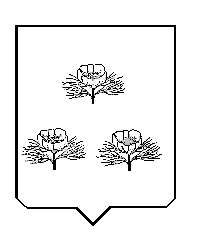 